§8-509.  Credit card and debit card surcharge prohibition1.  Surcharge prohibited.  A seller in a sales transaction may not impose a surcharge on a cardholder who elects to use a credit card or debit card in lieu of payment by cash, check or similar means.  For purposes of this section, "surcharge" means any means of increasing the regular price to a cardholder that is not imposed on a customer paying by cash, check or similar means. A discount or reduction from the regular price is not a surcharge.[PL 2011, c. 427, Pt. A, §15 (NEW).]2.  Surcharge permitted for governmental entity.  Notwithstanding subsection 1, a governmental entity may impose a surcharge for payments made with a credit card or debit card for taxes, fines, charges, utility fees, regulatory fees, registration fees, license or permit fees or the provision of a specific service or good provided by that governmental entity if the surcharge:A.  Is disclosed clearly to the consumer prior to payment; and  [PL 2011, c. 427, Pt. A, §15 (NEW).]B.  Does not exceed the costs associated with providing the credit card or debit card service that are directly incurred by the governmental entity or assessed by an authorized 3rd-party payment service provider for a credit card or debit card transaction. If there is not a cost assessed by an authorized 3rd-party payment service provider for a debit card transaction, the governmental entity may not impose a surcharge associated with a debit card transaction.  [PL 2011, c. 427, Pt. A, §15 (NEW).]A governmental entity shall disclose to the consumer that the surcharge may be avoided if the consumer makes payments by cash, check or other means not a credit card or debit card. A governmental entity is not subject to any liability to the issuer of a credit card or an authorized 3rd-party payment service provider for nonpayment of credit card charges by the consumer. As used in this subsection, "governmental entity" includes, but is not limited to, a state department or agency, a county established or governed by Title 30‑A, Part 1, a municipality as defined in Title 30‑A, section 2001, subsection 8, a plantation established or governed by Title 30‑A, chapter 301, a quasi-municipal corporation as defined in Title 30‑A, section 2604, subsection 3, the Judicial Department as described in Title 4, the University of Maine System, the Maine Community College System and the Maine Maritime Academy.[PL 2021, c. 150, §2 (AMD).]SECTION HISTORYPL 2011, c. 427, Pt. A, §15 (NEW). PL 2021, c. 150, §2 (AMD). The State of Maine claims a copyright in its codified statutes. If you intend to republish this material, we require that you include the following disclaimer in your publication:All copyrights and other rights to statutory text are reserved by the State of Maine. The text included in this publication reflects changes made through the First Regular and First Special Session of the 131st Maine Legislature and is current through November 1. 2023
                    . The text is subject to change without notice. It is a version that has not been officially certified by the Secretary of State. Refer to the Maine Revised Statutes Annotated and supplements for certified text.
                The Office of the Revisor of Statutes also requests that you send us one copy of any statutory publication you may produce. Our goal is not to restrict publishing activity, but to keep track of who is publishing what, to identify any needless duplication and to preserve the State's copyright rights.PLEASE NOTE: The Revisor's Office cannot perform research for or provide legal advice or interpretation of Maine law to the public. If you need legal assistance, please contact a qualified attorney.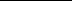 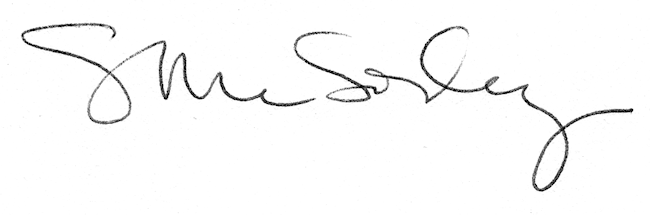 